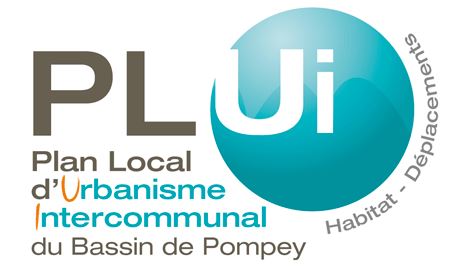 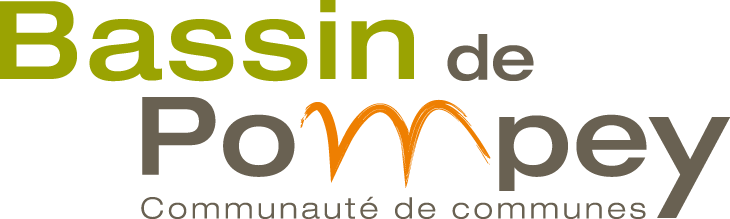 Plan Local d’Urbanisme IntercommunalTenant lieu de Programme Local de l’Habitat et de Plan de Déplacements Urbain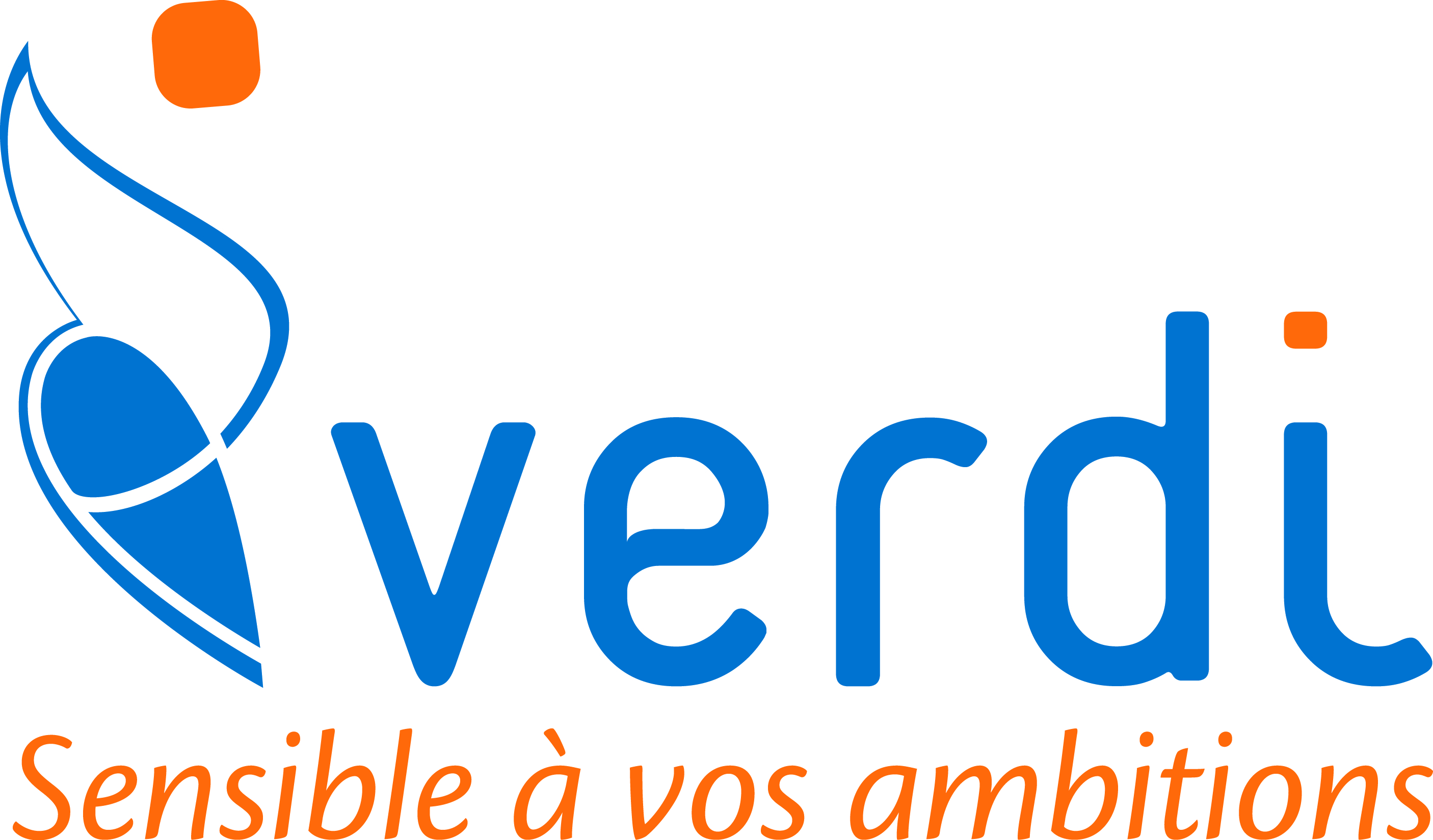 1.	RAPPORT DE PRESENTATION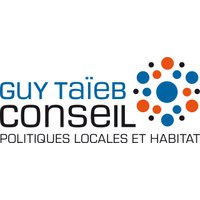 